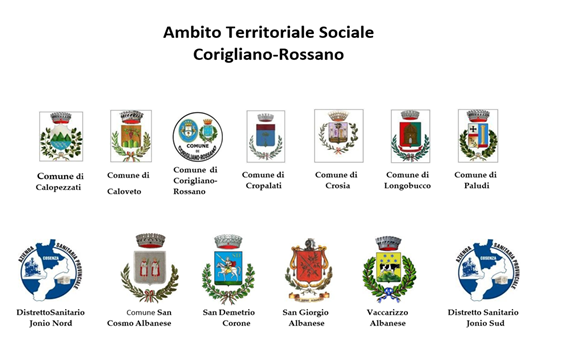 Allegato 1Al Comune di 	protocollo.coriglianorossano@asmepec.itSEZIONE 1 “DOMANDA DI AMMISSIONE- PROGETTO PERSONALE PER LA “VITA INDIPENDENTE” A FAVORE DELLE PERSONE CON DISABILITA' DA COMPILARE SE LA DOMANDA È PRESENTATA DAL DIRETTO INTERESSATODA COMPILARE SE LA DOMANDA NON È PRESENTATA DAL DIRETTO INTERESSATOCHIEDEDi accedere a uno o più degli interventi previsti dai Progetti per la Vita Indipendente e di beneficiare del relativo contributo per:Assistente personaleAbitare in autonomiaProgetti di inclusione sociale e relazionaleAzioni di sistemaDichiara:- che il beneficiario non è attualmente ricoverato a tempo indeterminato presso alcuna struttura sociosanitaria o sanitaria di tipo residenziale;- di impegnarsi, in caso di ammissione al beneficio, a dare tempestiva comunicazione al Servizio Sociale del proprio comune di residenza in caso di ricovero presso qualsiasi Istituto di cura e/o riabilitazione o di ricovero di sollievo che superi i 15 giorni oppure in caso di decesso del beneficiarioLuogo e data	Firma del richiedenteSEZIONE 2): FORMULARIO DI PROGETTO PERSONALE PER LA “VITA INDIPENDENTE”DICHIARASe SI, quale 	 Specificare tipologia contratto 	 Frequenza di un corso di studio	SI	NOSe SI, quale 	 Presso 	Possesso di patente di guida	SI	NORilasciata da 	data di scadenza 	;Se NO, indicare il mezzo con il abitualmente si sposta	beneficio di servizi /interventi sociali, socio-sanitari, sanitari	SI	NOSe Sì, specificare di quali interventi o prestazioni si beneficia (es. assistenza domiciliare, contributi economici, trasporto sociale, centro diurno) modalità e tempi (es. ore settimanali di assistenza domiciliare),Presenza di un assistente personale, già contrattualizzato al momento di presentazione della domanda, per lo svolgimento di attività diverse da quelle indicate nel progetto per la “vita indipendente”.SI	NOSe SI, per un totale di € 	mensili.Obiettivi di prevista evoluzione del progetto connessi a salute, relazione affettive e di cura, relazioni sociali, autonomia ed autosufficienza personale, formazione, lavoro, mobilità, espressione personale (a titolo esemplificativo ma non esaustivo):Necessità della persona:Assunzione con contratto di lavoro dell’assistente personale nel rispetto della normativa vigente3:SI	NOGeneralità dell’assistente personale (se conosciute al momento di presentazione della domanda):Cognome		Nome 			 nato/a il 				a 	Prov.		  e residente in 			 Via / P.zza 		n.° 		  CAP	tel. 		Codice Fiscale 				Descrizione delle attività per le quali si prevede il supporto dell’assistente:attività di mobilità personale: 	attività di cura della persona:____________________________________________________________3 Tra l’assistente personale e la persona con disabilità non può sussistere vincolo di coniugio o di parentela fino al secondo grado (linea diretta e collaterale). Non è obbligatorio che l’assunzione dell’assistente familiare sia avvenuta al momento di presentazione della domanda.attività lavorative:attività scolastiche, universitarie e formative:attività per il tempo libero e l’inclusione sociale:attività di comunicazione:Altro, specificare:Abitazione presso la quale si intende realizzare il proprio progetto per la “vita indipendente”:Stato		Città	Via/P.zza 	  vani n. 	Breve descrizione 		Di proprietà (o con mutuo)In uso gratuitoUsufruttoIn affitto con contratto canone previsto nel contratto	€ 	Altro,specificare			 Presenza servizi igienici adeguati	SI	NOPresenza di una superficie adeguata al numero di persone conviventi		SI	NO Presenza di barriere	SI	 NOSe SI, specificare:Esterne 		 Interne	INOLTRE DICHIARA:5 A copertura dei costi (compenso e oneri contributivi) sostenuti per l’assistente personale Data, 		Firma 	Parte riservata alla compilazione da parte del Pubblico Ufficiale che attesti che la dichiarazione viene a lui resa dal candidato in presenza di un impedimento dello stesso a sottoscrivere (D.P.R. 445/2000, art. 4).Allegati:Certificato specialistico di struttura pubblica e/o convenzionata accredita o del Medico di Medicina Generale attestante la patologia con espressa indicazione che la disabilità non è determinata da naturale invecchiamento o da patologie connesse alla senilità; copia verbale INPS relativo allo stato di handicap ai sensi legge 104/92; copia decreto di nomina Tutore o Amministratore di Sostegno qualora in possesso; copia di un documento di identità in corso di validità del richiedente e, qualora la domanda sia sottoscritta da persona diversa, copia del documento d’identità anche di quest’ultimo; attestazione ISEE ristretto in corso di validità; autocertificazione dello stato di famiglia del beneficiario con indicazione dei componenti;copia del permesso di soggiorno o del cedolino di rinnovo (qualora previsto)Io Sottoscritto/a	Cognome 	Nome 	Dichiaro ai sensi degli artt. 46 e 47 del DPR n. 445/2000, di essere consapevole delle sanzioni, anche penali, in cui si può incorrere in caso di dichiarazioni false o mendaci o di esibizione di atti falsi o contenenti dati non più rispondenti a verità, così come disposto dall’art. 76 del DPRn. 445/2000, nonché della decadenza dei benefici eventualmente conseguiti a seguito del provvedimento adottato, come previsto dall’art. 75 del DPR n. 445/2000;Dichiaro di essere consapevole che il Distretto Sanitario di Corigliano-Rossano Jonio Nord/SUD effettuerà controlli volti ad accertare la veridicità delle dichiarazione rese e dei documenti presentati anche avvalendosi di enti a autorità a questo preposte.Autorizzo al trattamento dei miei dati personali ai sensi del Decreto Legislativo 30 giugno 2003, n. 196 “Codice in materia di protezione dei dati personali” e dell’art. 13 del GDPR (Regolamento UE 2016/679).Luogo e data	Firma del richiedente